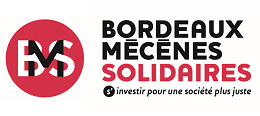 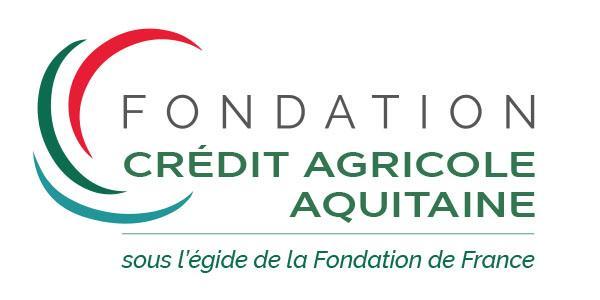 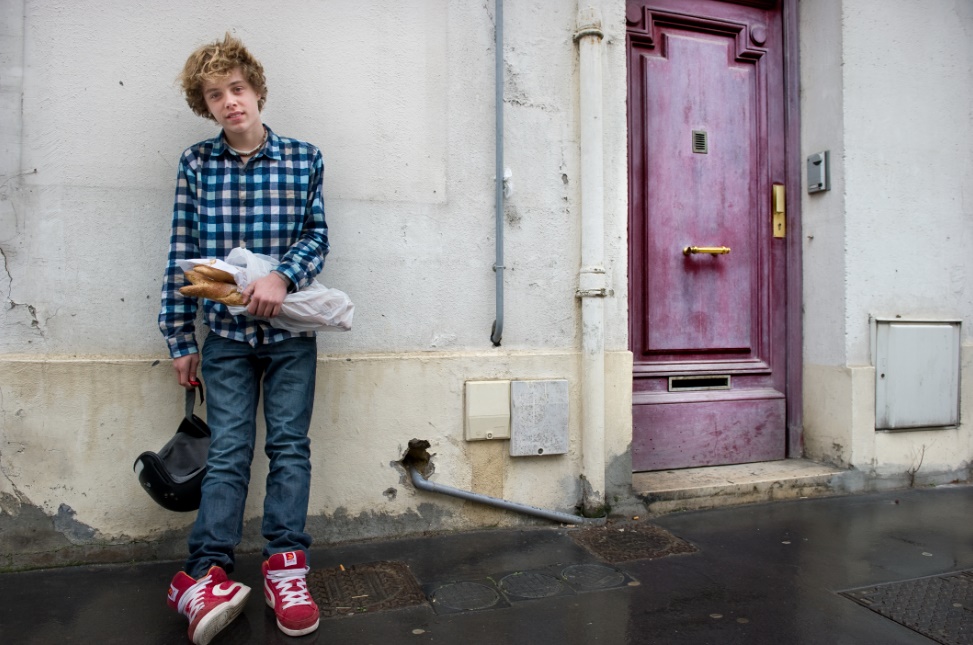 APPEL A PROJETS 2019
LOGEMENT & SOLIDARITE Le logement constitue une condition essentielle d’insertion sociale et professionnelle. Conscients de la difficulté d’un grand nombre de citoyens, convaincus que des solutions existent et ne demandent qu’à être soutenues, la FONDATION CREDIT AGRICOLE Aquitaine et BORDEAUX MECENES SOLIDAIRES relancent leur appel à projets dédié.Ce 4ème appel à projets s’inscrit dans un esprit de synergie et de complémentarité avec les actions menées par les services publics et les bailleurs sociaux. Il privilégie les projets qui facilitent, accompagnent, mutualisent l’habitat et n’a pas vocation à financer la construction de logements.Doté d’un minimum de 40 000 €, cet appel à projets s’adresse aux associations et organisations éligibles au dispositif du mécénat dont l’action a un impact sur la Gironde. 

Axe 1 : HABITER DURABLEMENTVise à soutenir des projets pour l’accès ou le maintien durable dans un logement. Ils peuvent notamment concerner :Les publics en difficulté : jeunes, familles monoparentales, foyers modestes, victimes de discrimination, problématiques liées à la santé physique ou psychique… La lutte contre l’insalubrité, la précarité énergétique…

Axe 2 : HABITER AUTREMENTVise à soutenir l’accompagnement de projets concernant les nouveaux usages, les modes d’habiter. Ils peuvent notamment concerner :Les démarches visant à associer les personnes à la conception de leur habitat : logement participatif, colocations solidaires…Les approches privilégiant la diversité de voisinage, la mixité sociale, la mixité générationnelle…VOTRE ORGANISATIONNom :						Date de création :Objet social :Intérêt général & Mission sociale :Fonctionnement & Gouvernance :Membres & Partenaires :Ressources & Financements :Responsable du projet :Coordonnées (email, téléphone, adresse) du responsable projet :VOTRE PROJETDescription du projetIl s’agit de répondre aux questions clés : Quel diagnostic ? Quels objectifs ? Quelle solution proposée ? Quelle implication des usagers ? Quelle valeur ajoutée ? Quel modèle économique et/ou quelles économies générées ? Quelle prise en compte des aspects écologiques ?…Impact souhaité et mesures possiblesQuels impacts de vos actions ? Comment mesurer les changements induits par votre projet (avant/après) ? Aspects quantitatifs et qualitatifs. Partenariat /ContrepartiesQuelles relations envisagez-vous avec Bordeaux Mécènes Solidaires ? 
A partir de vos besoins et de vos possibilités, quelles actions proposer aux côtés de BMS aux entreprises du territoire ? Quelles contreparties pouvez-vous proposer ?Budget Budget détaillé et dotation demandée, utilisation des fonds. Autres financements obtenus et/ou sollicités. Pérennité du projet à l’issue du soutien, s’il y a lieuEquipe du projetEquipe opérationnelle et gouvernance du projetCalendrier du projet Etapes de suivi, bilanCommunicationSupports et éléments de communication prévus autour du projet
 J’autorise BMS à mentionner mon projet pour valoriser l’appel à projets Logement. J’autorise BMS à proposer mon projet à des cofinanceurs.Pièces à joindre au dossier de candidature s’il est présélectionné :  Les membres de l’équipe projet et leurs références. Les statuts de l’organisme qui portera le projet. Copie de la déclaration à la Préfecture ou de la parution au Journal Officiel. Liste actualisée des membres du Conseil d’Administration (noms et qualités). Dernier rapport d’activité, compte d’exploitation. Eventuels supports de communication.